РЕШЕНИЕЗаслушав информацию председателя Городской Думы Петропавловск-Камчатского городского округа Монаховой Г.В., в соответствии с Решением Городской Думы Петропавловск-Камчатского городского округа от 26.06.2013 
№ 90-нд «О порядке регулирования отношений, связанных с формированием, финансовым обеспечением наказов избирателей в Петропавловск-Камчатском городском округе и контролем за их выполнением» Городская Дума Петропавловск-Камчатского городского округаРЕШИЛА:	1. Внести в перечень наказов избирателей Петропавловск-Камчатского городского округа на 2018 год, поступивших депутатам Городской Думы Петропавловск-Камчатского городского округа, утвержденный решением Городской Думы Петропавловск-Камчатского городского округа от 28.12.2017 
№ 88-р (далее - перечень), изменения согласно приложению к настоящему решению.2. Направить настоящее решение Главе Петропавловск-Камчатского городского округа для учета внесенных в перечень изменений в бюджете Петропавловск-Камчатского городского округа на 2018 год и плановый период 
2019-2020 годов.3. Направить настоящее решение в газету «Град Петра и Павла» 
для опубликования и разместить на официальном сайте Городской Думы Петропавловск-Камчатского городского округа в информационно-телекоммуникационной сети «Интернет».Приложение к решению Городской Думы Петропавловск-Камчатского 
городского округа от 27.06.2018 № 199-рИзменения в перечень наказов избирателей Петропавловск-Камчатского городского округа на 2018 год, 
поступивших депутатам Городской Думы Петропавловск-Камчатского городского округа1. Строку пятую изложить в следующей редакции:	2. Строку тринадцатую изложить в следующей редакции:	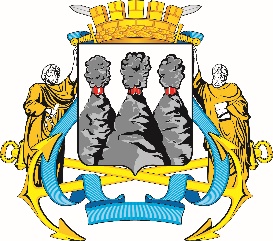 ГОРОДСКАЯ ДУМАПЕТРОПАВЛОВСК-КАМЧАТСКОГО ГОРОДСКОГО ОКРУГАот 27.06.2018 № 199-р10-я (внеочередная) сессияг.Петропавловск-КамчатскийО внесении изменений в перечень наказов избирателей Петропавловск-Камчатского городского округа на 2018 год, поступивших депутатам Городской Думы Петропавловск-Камчатского городского округа, утвержденный решением Городской Думы Петропавловск-Камчатского городского округа 
от 28.12.2017 № 88-рПредседатель Городской Думы  Петропавловск-Камчатского городского округаГ.В. Монахова«4.Рыкова И.В.Гаврилов И.В.Приобретение оборудования для детских площадок для муниципального бюджетного дошкольного образовательного учреждения «Детский сад 
№ 10 комбинированного вида»100 000Управление образования администрации Петропавловск-Камчатского городского округа«4.Рыкова И.В.Гаврилов И.В.Приобретение оборудования для детских площадок для муниципального бюджетного дошкольного образовательного учреждения «Детский сад 
№ 10 комбинированного вида»100 000Управление образования администрации Петропавловск-Камчатского городского округа».«4.Рыкова И.В.Гаврилов И.В.Приобретение ткани и сопутствующих товаров на изготовление формы для участников школьного отряда «Юных инспекторов дорожного движения» муниципальное автономное общеобразовательное учреждение «Средняя школа № 3 имени А.С. Пушкина» Петропавловск-Камчатского городского округа100 000Управление образования администрации Петропавловск-Камчатского городского округа».«4.Рыкова И.В.Гаврилов И.В.Приобретение компьютерной техники для учебных кабинетов 
для муниципального бюджетного общеобразовательного учреждения «Основная школа № 5» Петропавловск-Камчатского городского округа200 000Управление образования администрации Петропавловск-Камчатского городского округа».«4.Рыкова И.В.Гаврилов И.В.Приобретение музыкальных инструментов для муниципального бюджетного учреждения дополнительного образования «Детская музыкальная школа № 3»100 000Управление культуры, спорта и молодежной политики администрации Петропавловск-Камчатскогогородского округа».«4.Рыкова И.В.Гаврилов И.В.Приобретение теневого навеса на участок для прогулок 
для муниципального автономного дошкольного образовательного учреждения «Центр развития ребенка - детский сад № 39»100 000Управление образования администрации Петропавловск-Камчатского городского округа».«4.Рыкова И.В.Гаврилов И.В.Приобретение оборудования для детских площадок для муниципального бюджетного дошкольного образовательного учреждения «Детский сад 
№ 45 общеразвивающего вида»150 000Управление образования администрации Петропавловск-Камчатского городского округа».«4.Рыкова И.В.Гаврилов И.В.Приобретение витринных шкафов для наград в муниципальное автономное общеобразовательное учреждение «Средняя школа № 30»100 000Управление образования администрации Петропавловск-Камчатского городского округа».«4.Рыкова И.В.Гаврилов И.В.Приобретение мебели для учебных кабинетов для муниципального автономного общеобразовательного учреждения «Средняя школа № 33 
с углубленным изучением отдельных предметов» Петропавловск-Камчатского городского округа150 000Управление образования администрации Петропавловск-Камчатского городского округа».«12.Березенко А.В.Зикратов А.В.Рясная В.И.Приобретение и установка подвесных потолков типа «Армстронг» 
по каркасу из оцинкованного профиля со сменой светильников 
с люминесцентными лампами на светодиодные с частичной заменой электропроводки в муниципальном бюджетном общеобразовательном учреждении «Средняя школа № 2» Петропавловск-Камчатского городского округа398 000Управление образования администрации Петропавловск-Камчатскогогородского округа«12.Березенко А.В.Зикратов А.В.Рясная В.И.Приобретение и установка полов из фанеры с покраской и заменой плинтусов в кабинете № 25 в муниципальном бюджетном «общеобразовательном учреждении «Средняя школа № 2» Петропавловск-Камчатского городского округа102 000Управление образования администрации Петропавловск-Камчатскогогородского округа».«12.Березенко А.В.Зикратов А.В.Рясная В.И.Оплата командировочных расходов для проезда на курсы по повышению квалификации сотрудников муниципального автономного общеобразовательного учреждения «Средняя школа 
№ 3 имени А.С. Пушкина»120 000Управление образования администрации Петропавловск-Камчатскогогородского округа».«12.Березенко А.В.Зикратов А.В.Рясная В.И.Приобретение мебели для муниципального автономного общеобразовательного учреждения «Средняя школа № 3 имени 
А.С. Пушкина» Петропавловск-Камчатского городского округа80 000Управление образования администрации Петропавловск-Камчатскогогородского округа».«12.Березенко А.В.Зикратов А.В.Рясная В.И.Приобретение игрового оборудования для муниципального автономного дошкольного образовательного учреждения «Детский сад № 1 комбинированного вида»100 000Управление образования администрации Петропавловск-Камчатскогогородского округа».«12.Березенко А.В.Зикратов А.В.Рясная В.И.Приобретение декоративного ограждения прогулочных площадок для муниципального бюджетного дошкольного образовательного учреждения «Детский сад № 10 комбинированного вида»100 000Управление образования администрации Петропавловск-Камчатскогогородского округа».«12.Березенко А.В.Зикратов А.В.Рясная В.И.Приобретение оргтехники для муниципального бюджетного дошкольного образовательного учреждения «Детский сад № 26 общеразвивающего вида»100 000Управление образования администрации Петропавловск-Камчатскогогородского округа».«12.Березенко А.В.Зикратов А.В.Рясная В.И. Выполнение ремонтных работ в музыкальном зале муниципального бюджетного дошкольного образовательного учреждения «Детский сад 
№ 9 общеразвивающего вида»250 000Управление образования администрации Петропавловск-Камчатскогогородского округа».«12.Березенко А.В.Зикратов А.В.Рясная В.И.Оплата проезда участникам хореографических коллективов муниципального автономного учреждения культуры «Городской дом культуры «СРВ»250 000Управление культуры, спорта и молодежной политики администрации Петропавловск-Камчатскогородского округа».